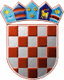 REPUBLIKA HRVATSKAGRADSKO IZBORNO POVJERENSTVOGRADA BENKOVCAKLASA:URBROJ:Benkovac,        Na osnovi članaka 101. i 102. stavka 1. Zakona o lokalnim izborima ("Narodne novine", broj 144/12 i 121/16, u daljnjem tekstu: Zakon) nakon provedenih lokalnih izbora 21. svibnja 2017., Gradsko izborno povjerenstvo Grada Benkovca utvrdilo je i objavljujeREZULTATE IZBORA ZA GRADONAČELNIKA GRADA BENKOVCAZamjenik kandidata: TOMISLAV KLARICAZamjenica kandidata: PAULINA KULAŠHRVATSKA DEMOKRATSKA ZAJEDNICA - HDZZamjenica kandidata: JELENA ŠUNIĆZamjenik kandidata: SVEMIR VRSALJKOKANDIDAT GRUPE BIRAČAza gradonačelnika Grada Benkovca izabran jeTOMISLAV BULIĆa za zamjenike gradonačelnika izabrani suTOMISLAV KLARICAPAULINA KULAŠPREDSJEDNICAGRADSKOG IZBORNOG POVJERENSTVAGRADA BENKOVCAIVANA ČAČIĆ BRČIĆ______________________________I.Od ukupno 13.552 birača upisanih u popis birača, glasovalo je 4.169 birača, odnosno 30,76%, od čega je prema glasačkim listićima glasovalo 4.168 birača, odnosno 30,76%. Važećih listića bilo je 4.003, odnosno 96,04%. Nevažećih je bilo 165 listića, odnosno 3,96%.Od ukupno 13.552 birača upisanih u popis birača, glasovalo je 4.169 birača, odnosno 30,76%, od čega je prema glasačkim listićima glasovalo 4.168 birača, odnosno 30,76%. Važećih listića bilo je 4.003, odnosno 96,04%. Nevažećih je bilo 165 listića, odnosno 3,96%.II.Kandidatkinje/kandidati dobili su sljedeći broj glasova:1.Kandidat: TOMISLAV BULIĆ2.049glasova49,15%2.Kandidat: FRANE TOKIĆ1.954glasova46,87%III.Na osnovi članka 94. stavka 1. i 2. Zakona,